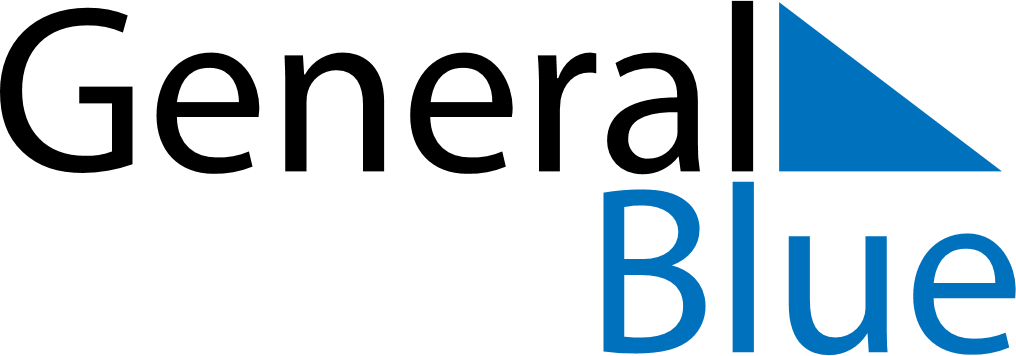 Weekly CalendarFebruary 12, 2023 - February 18, 2023Weekly CalendarFebruary 12, 2023 - February 18, 2023Weekly CalendarFebruary 12, 2023 - February 18, 2023Weekly CalendarFebruary 12, 2023 - February 18, 2023Weekly CalendarFebruary 12, 2023 - February 18, 2023Weekly CalendarFebruary 12, 2023 - February 18, 2023SundayFeb 12MondayFeb 13MondayFeb 13TuesdayFeb 14WednesdayFeb 15ThursdayFeb 16FridayFeb 17SaturdayFeb 186 AM7 AM8 AM9 AM10 AM11 AM12 PM1 PM2 PM3 PM4 PM5 PM6 PM